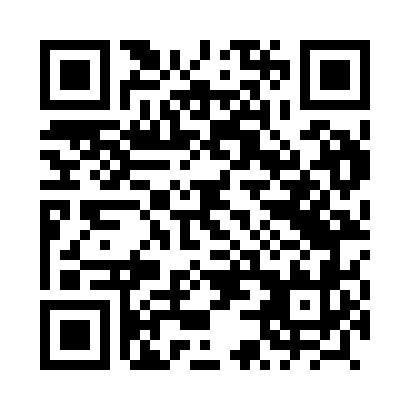 Prayer times for Laganow, PolandWed 1 May 2024 - Fri 31 May 2024High Latitude Method: Angle Based RulePrayer Calculation Method: Muslim World LeagueAsar Calculation Method: HanafiPrayer times provided by https://www.salahtimes.comDateDayFajrSunriseDhuhrAsrMaghribIsha1Wed2:535:1412:365:427:5910:102Thu2:505:1212:365:438:0010:123Fri2:475:1112:365:448:0210:154Sat2:445:0912:365:448:0310:185Sun2:405:0712:365:458:0510:216Mon2:375:0612:355:468:0610:247Tue2:345:0412:355:478:0810:278Wed2:315:0212:355:488:0910:299Thu2:275:0112:355:498:1110:3210Fri2:244:5912:355:508:1210:3511Sat2:204:5812:355:518:1410:3812Sun2:204:5612:355:528:1510:4213Mon2:194:5512:355:538:1710:4314Tue2:194:5312:355:538:1810:4415Wed2:184:5212:355:548:1910:4516Thu2:184:5012:355:558:2110:4517Fri2:174:4912:355:568:2210:4618Sat2:174:4812:355:578:2410:4619Sun2:164:4712:355:578:2510:4720Mon2:164:4512:355:588:2610:4821Tue2:154:4412:365:598:2810:4822Wed2:154:4312:366:008:2910:4923Thu2:144:4212:366:018:3010:4924Fri2:144:4112:366:018:3110:5025Sat2:144:4012:366:028:3310:5126Sun2:134:3912:366:038:3410:5127Mon2:134:3812:366:038:3510:5228Tue2:134:3712:366:048:3610:5229Wed2:124:3612:366:058:3710:5330Thu2:124:3512:376:058:3810:5331Fri2:124:3412:376:068:3910:54